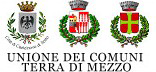 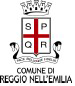 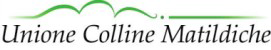 DOMANDA DI CONTRIBUTO PER LA RINEGOZIAZIONE DELLE LOCAZIONI - PROGRAMMA REGIONALE PER LA CONCESSIONE DI CONTRIBUTI DESTINATI ALLA RINEGOZIAZIONE DEI CONTRATTI DI LOCAZIONE DISTRETTO SOCIO SANITARIO DI REGGIO NELL’EMILIACon la presente si comunica che i Sigg. ri:hanno rinegoziato il contratto di locazione ad uso abitativo relativo all’immobile di cui agli estremi sotto riportati, come previsto dall’avviso pubblico del Distretto di Reggio nell’Emilia ed hanno optato per la (barrare la voce corrispondente)Riduzione dell’importo del canone di locazione libero o concordato: □ A Durata tra 6 e 12 mesi: contributo pari al 70% del mancato introito, comunque non superiore a 1.500 €□ B Durata tra 12 e 18 mesi: contributo pari all’ 80% del mancato introito, comunque non superiore a 2.500 €□ C  Durata oltre 18 mesi: contributo pari al 90% del mancato introito, comunque non superiore a 3.000 €□ Riduzione dell’importo del canone con modifica della tipologia contrattuale da libero a concordato:Il contributo è pari all’80% del mancato introito, calcolato sui primi 24 mesi del nuovo contratto, con un contributo massimo, comunque non superiore ad € 4.000.DATI DELLA RINEGOZIAZIONEDATI DEL PROPRIETARIOCodice IBAN ATTENZIONE L’IBAN DEVE ESSERE ASSOCIATO A UN CONTO CORRENTE BANCARIO O POSTALE O A UNA CARTA – NON SARA’ POSSIBILE ACCREDITARE SU LIBRETTI POSTALIIl proprietario si impegna a comunicare tempestivamente all’ente erogatore del contributo: - l’eventuale termine anticipato del contratto di locazione, impegnandosi altresì in tal caso alla restituzione della quota di contributo eventualmente ricevuta per le mensilità non dovute;- Il locatore si impegna altresì a comunicare tempestivamente al Comune eventuali morosità del conduttore al fine di prevenire l’avvio di procedure di sfratto. Proprietario/i e inquilino/i dichiarano:ai sensi degli artt. 46 e 47 D.P.R. 28 dicembre 2000, n.445,  per le parti di propria competenza, di essere consapevoli delle sanzioni penali richiamate dall’art. 76 in caso di dichiarazioni mendaci;di possedere tutti i requisiti previsti dall’avviso pubblico relativo al Programma regionale per la concessione di contributi destinati alla rinegoziazione di contratti di locazione di aver preso visione dell’informativa privacy contenuta nell’avviso pubblico distrettualeData e luogo________________	 	Firma Proprietario/i______________________________								      ______________________________                                                                     Firma Inquilino/i ________________________________								   ________________________________Si allegano, come richiesto obbligatoriamente dal bando:- Copia del documento d’identità valido dell’inquilino e del proprietario- Per cittadini extra UE copia del Titolo di soggiorno in corso di validità o ricevuta del rinnovo e copia del Titolo di soggiorno scaduto;- Nel caso di tipologia di rinegoziazione 1) Copia della scrittura privata tra le parti con registrazione alla Agenzia delle Entrate che indichi entità e durata della riduzione del canone, nonché copia del contratto originario;- Nel caso di tipologia di rinegoziazione 2) Copia del contratto originario a canone libero e copia del nuovo contratto concordato con “attestazione bilaterale di rispondenza” sottoscritta da un’associazione dei proprietari e da un’associazione degli inquilini firmatarie dell’Accordo in materia di locazione concordata con registrazione alla Agenzia delle Entrate;Proprietario/iCognome/NomeProprietario/iCognome/NomeInquilino/iCognome/NomeInquilino/iCognome/NomeIndirizzo e Comune dell’immobile(Solo per caso 1) Data inizio e fine rinegoziazione Dal_____________ al_______________ Valore Isee ordinario o corrente dichiarato dall’inquilino €Canone precedente (importo mensile) €Canone rinegoziato o nuovo canone (importo mensile) €Contributo complessivo spettante €Cognome e Nome/Ragione socialeCodice Fiscale/Partita IVAIndirizzo e comune residenzaCell.MailIT